EWANGELIADla Dzieci04.07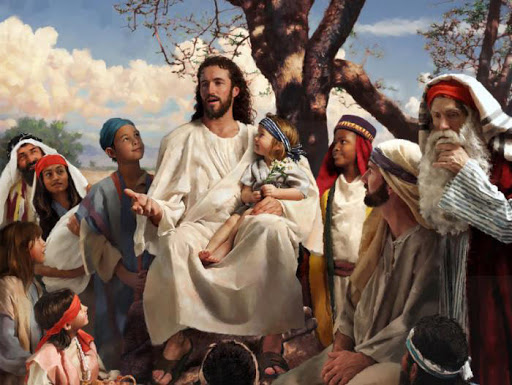 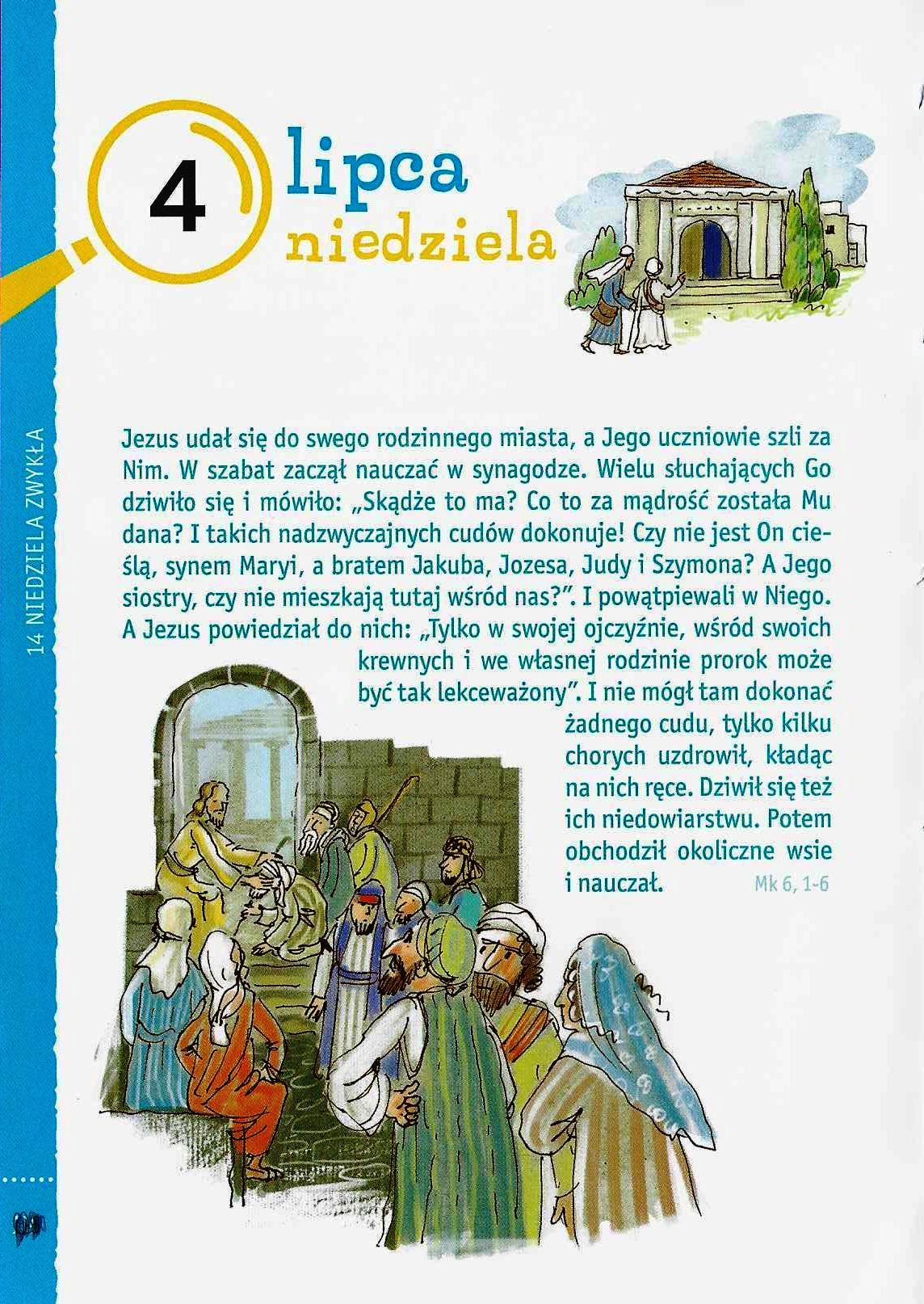 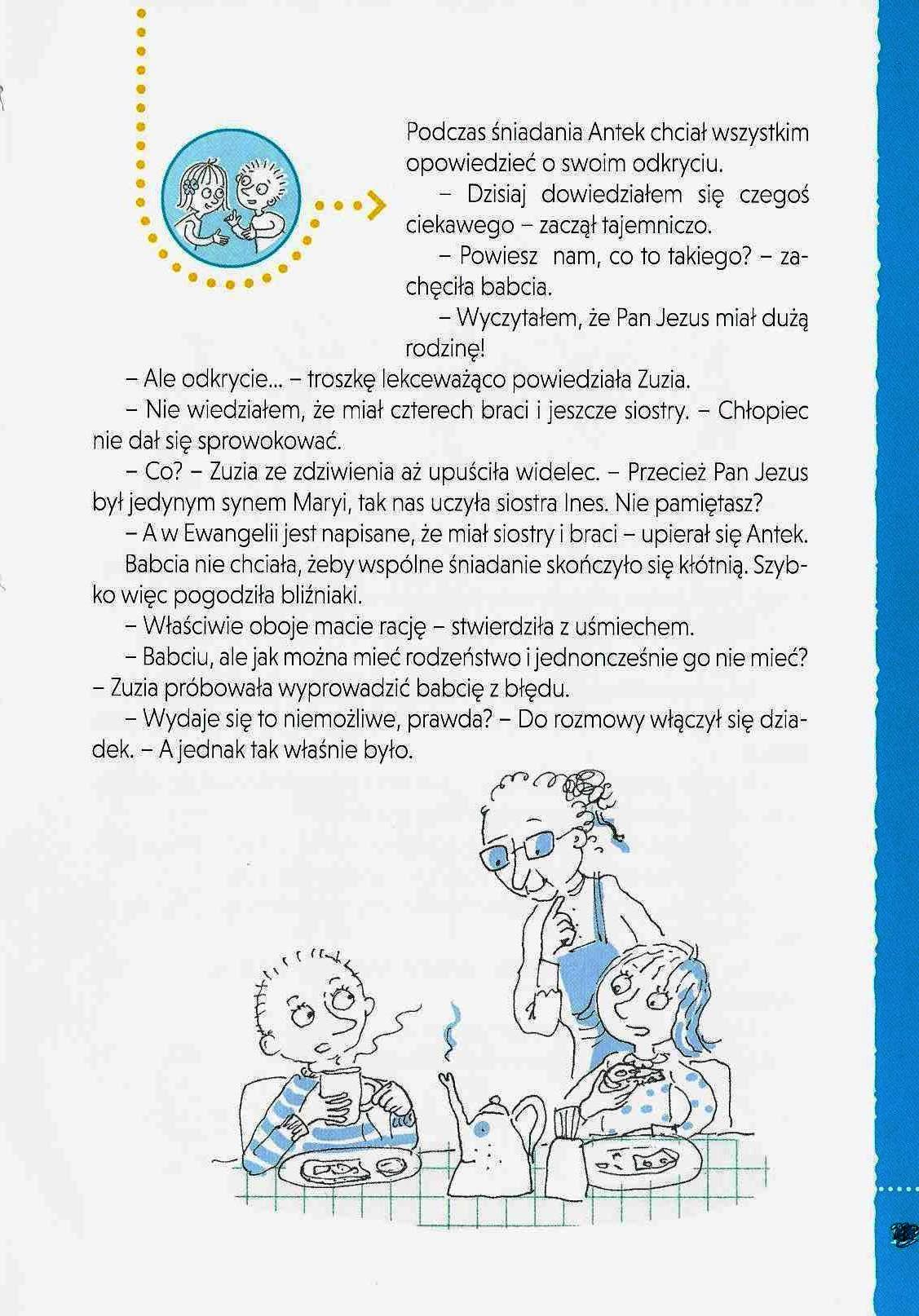 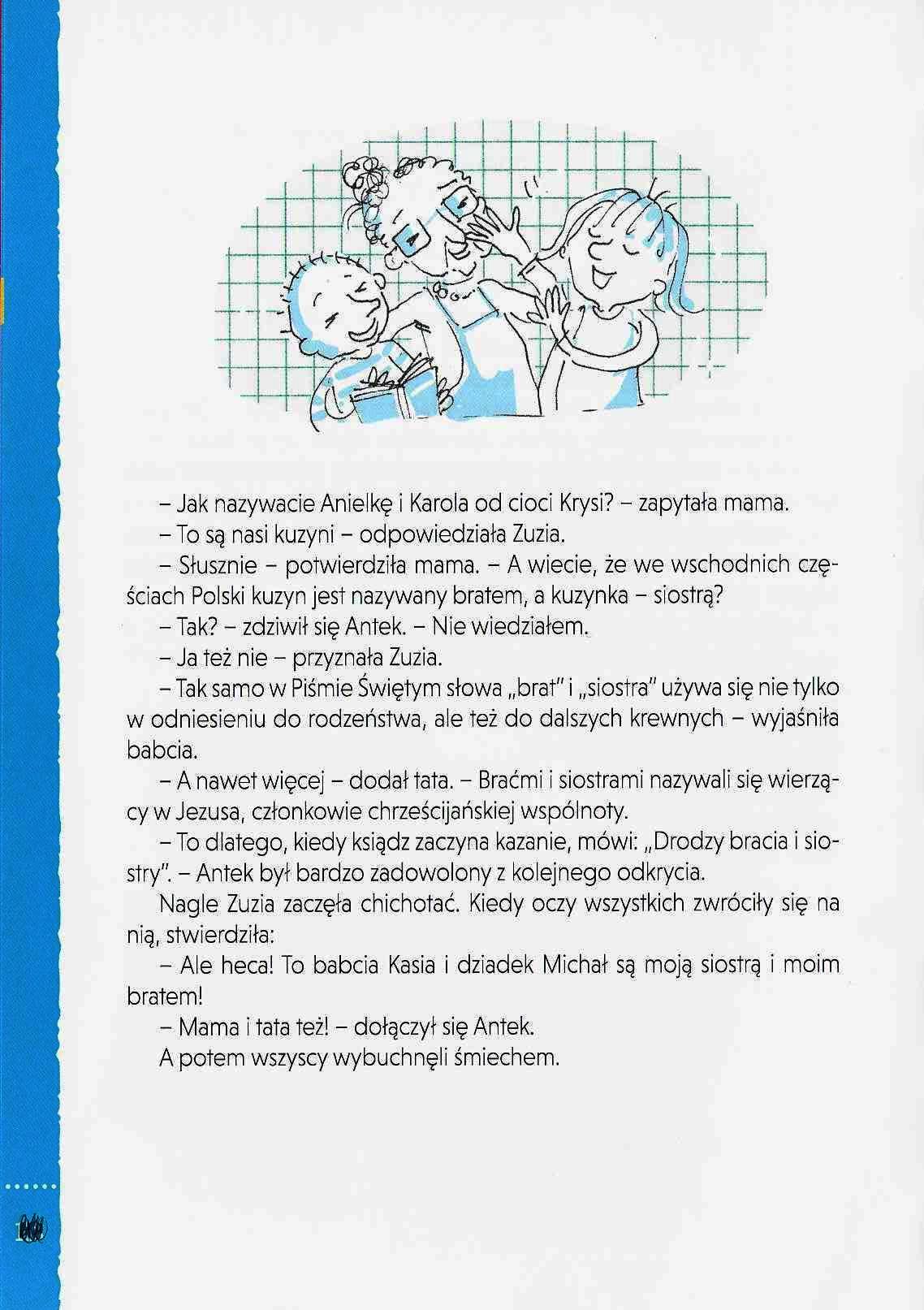 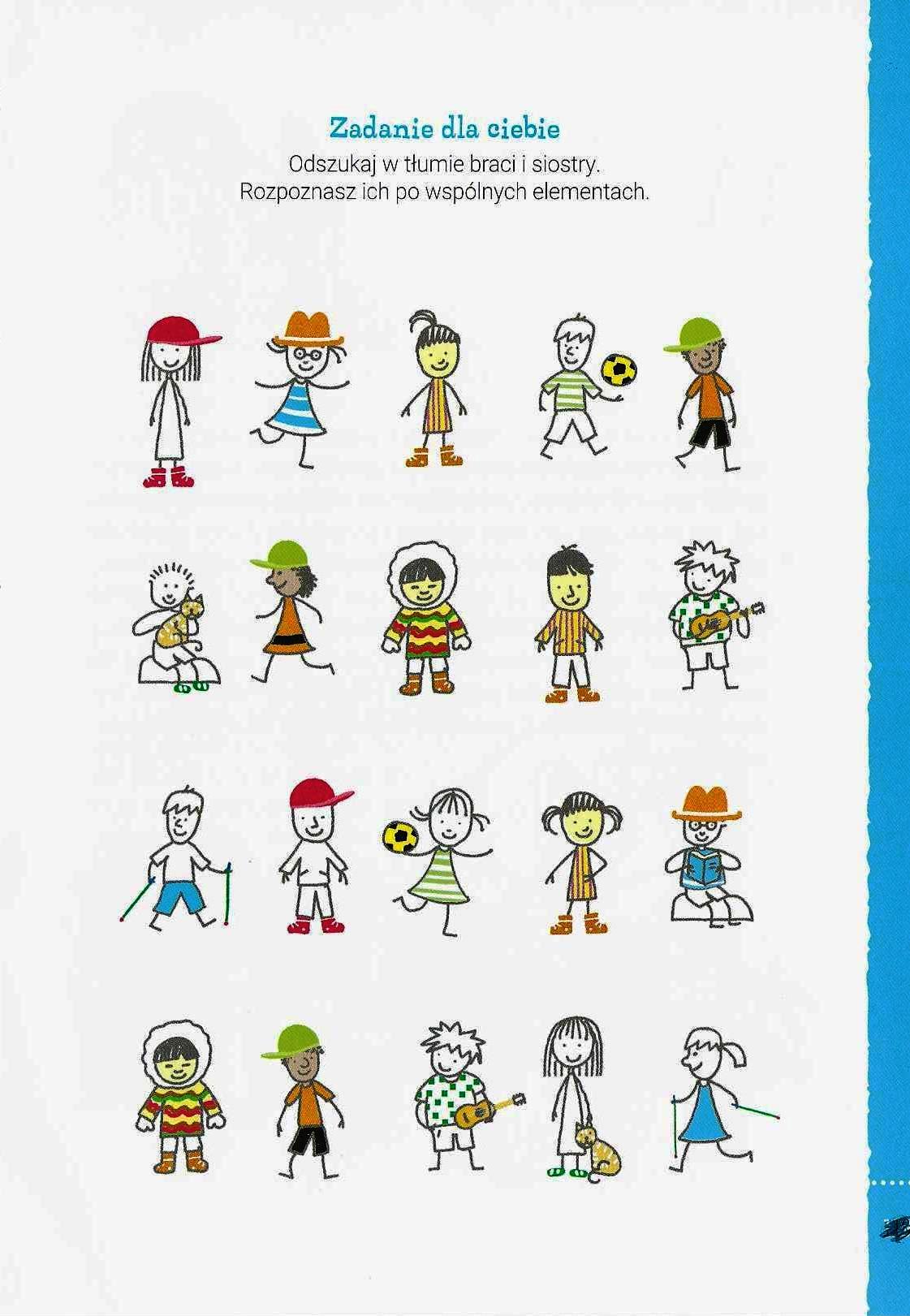 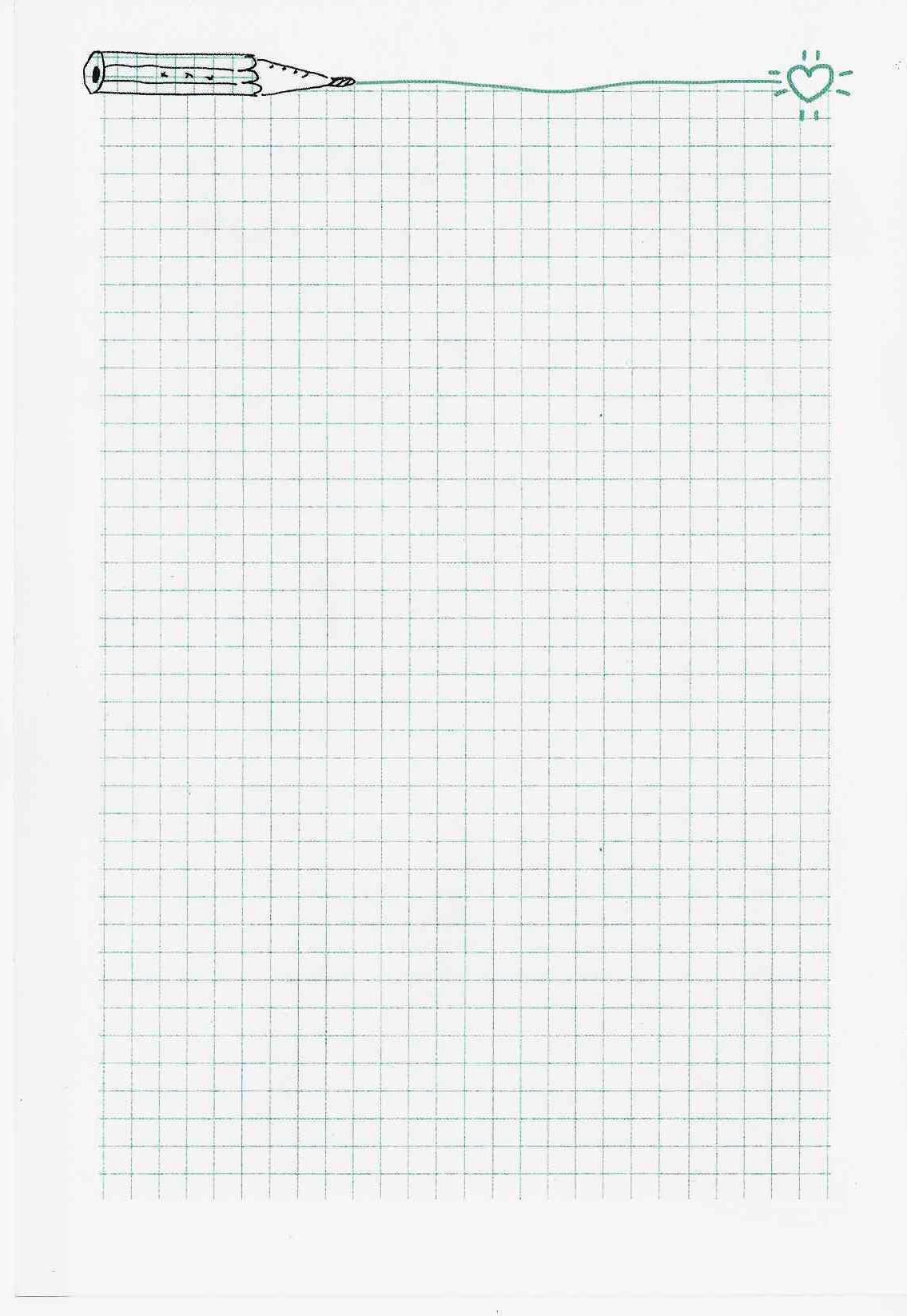 